Armistice  Centenary Grant Program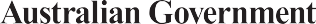 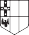 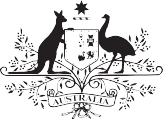 Project Plan and Budget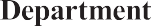 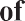 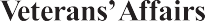 Name of organizationProject ElectorateTitle of projectDescription of projectGoal of project(the result you hope to achieve by conducting your project/activity)Project start dateProject end dateLocation of projectFUNDING SOUGHT IN THIS PROPOSALTotal cost of projectTOTAL income including Grant soughtIf this amount is less than the total cost of the project or if the grant amount funded is less than the amount sought, please explain how you intend to cover any shortfallDescription of items required for the projectPlease provide details of funding from other sourcesPlease provide details of in-kind contributions e.g. volunteer skills, time and labourDescription of itemsCostAmount to be funded by grantAmount to be funded from other sources$$$$$$$$$$$$$$$$$$$$$$$$$$$$$$$$$$$$$$$$$$$$$TOTAL$$$Funding sourced fromConfirmed?Confirmed?TotalNo  Yes $No  Yes  $No  Yes  $No  Yes  $No  Yes  $No Yes  $TOTALTOTALTOTAL$15. Prepared by16. Contact phone17. Contact email address18. Date prepared